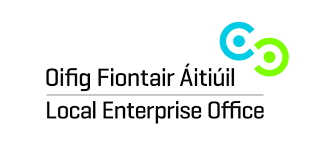 Applicant companies MUST provide: latest audited accounts (no more than 2 years old) and management accounts (no more than 6 months old) (including a profit and loss and balance sheet) directly to their LEO before submitting an application.Information will not be released as part of this application except as may be required by law, including the Freedom of Information Acts 1997 and 2003.  In the event of a Freedom of Information request, the client will be given reasonable advance notice in order to contest such disclosure.Any personal information which you provide as part of this application is obtained and processed in compliance with the Data Protection Acts 1988 & 2003 and Tax Consolidation 891B requirements, where your information is provided to Revenue Commissioners.  The information in the Application Form will be used by the Local Enterprise Office in the processing of your application and for ongoing administrative purposes between you and the Local Enterprise Office.Previous Grant Aid (if any)Has the business or any of its promoters received any other State Supports or E.U. supports? YES		 			NO		If YES above please give details including the date, amount and the purpose of the grant. 
Signature:I hereby declare that the details given in this application, together with any supplementary information supplied are true and accurateSIGNED						 	DATE 
SIGNED						 	DATE 
SIGNED						 	DATE Application Form for LEAN for Micro Programme - South East Kilkenny Application Form for LEAN for Micro Programme - South East Kilkenny Application Form for LEAN for Micro Programme - South East Kilkenny Application Form for LEAN for Micro Programme - South East Kilkenny Application Form for LEAN for Micro Programme - South East Kilkenny Application Form for LEAN for Micro Programme - South East Kilkenny Application Form for LEAN for Micro Programme - South East Kilkenny Your Local Enterprise Office:Name:Company name:Company address:Telephone:Mobile:Email:Website address:Ownership and Management Structure:Business type:Year business was establishedHow long has the business been trading?CurrentProjected 12 monthsProjected 24 monthsTurnoverStaff numbers- Full time- Part-timeDescription of your Business's Products / Services  (150 words max)Overview of your businesses activities whether related to the project or notLean Project title:Project location: (if different from the company address)Project details: (Max 150 words)Project Start and End Dates It is envisaged that the project takes 6-8 weeksProject start date:Project end date:Breakdown of key tasks and activities to be completed as part of this project:Expected outcomes or deliverables of the project:Lean for Micro Expenditure Costs:Name of Consultancy Firm:Max Cost per Day: No. of Days:Max Total Cost:Max Grant Amount:Other Grants ProviderDateAmountPurpose